New Joseph Bonnheim Community Charter SchoolSteering Committee MeetingTuesday, June 9, 2020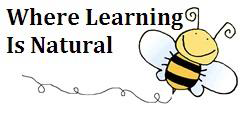 3:30 PM to 5:30 PMZoom Remote MeetingNew Joseph Bonnheim Community Charter School7300 Marin Avenue Sacramento, CA 95820   Meeting Agenda – Special Steering Committee Operational & Educational Focus President call to order and roll call (1 minute) Approval of Agenda (2 minutes) Public Comment (5 minutes)  Pledge of Allegiance (1 minute) Suggestion Box (Principal Wells- Artman and Art Aleman, 1 minute) Standing Committee Reports (PTA, Social Committee, Farm Committee, ELAC/SSC, 2 minutes) Constituent Feedback on Steering Committee Items (10 minutes total, 1 minute for each member) Approval of Minutes from Prior Regular Steering Committee Meeting, May 5, 2020 and June 2, 2020 (2 minutes) NEW BUSINESSSC operation: (Principal Wells-Artman & Cassandra Boltz, 43 minutes total)DISCUSSION: Elections for open SC positions (classified & parent) (5 minutes total: 2 minutes presentation, 3 minutes discussion)Parent Election Nomination Survey (Cassandra Boltz)DISCUSSION/ACTION: Establish criteria for a data leadership team, nominations (8 minutes total: 3 minutes presentation, 5 minutes discussion)DISCUSSION: Criteria for data leadership teamACTION: nominations for data leadership teamDISCUSSION: COVID-19 Reopening the school Plan (30 minutes total: 15 minutes presentation, 15 minutes discussion)NJB Curriculum & Supports: (Principal Wells-Artman & Cassandra Boltz, 8 minutes total: 4 minutes presentation and 4 minutes discussion/action) Schoolwide Curriculum Utilization and Funding ContinuedDISCUSSION: Revisit staff input about curriculum/training DISCUSSION: Itemized document – How will NJB use the $12k? (LIM, PE and recess equipment, charter association membership?) STANDING BUSINESSBudget & Enrollment Updates (Principal Wells-Artman, 30 minutes total: 15 minutes presentation, 15 minutes discussion) DISCUSSION: Line Item Budget & EnrollmentACTION: Vote on usage of stimulus funds DISCUSSION: List of Purchase Orders and Requisitions Other Discussion Items (All SC Members, 3 minutes total)SC Members Announcements Next meeting date and time: Tuesday, August 4, 2020 from 3:30 – 5:30pm (1 minute) Adjournment (1 minute) Steering Committee MembersIf you have any questions, concerns, or suggestions we encourage you to contact the Principal, the President and or any member of the Steering Committee.  We look forward to hearing from you.  Upcoming Steering Committee and Charter Renewal Dates for School Year 2020-21: 1st Tuesday of each month 3:30 PM – 5:30 PM – Regular Steering Committee MeetingsAugust 4, 2020September 1, 2020October 6, 2020November 3, 2020December 1, 2020January 12, 2021February 2, 2021March 9, 2021April 13, 2021 May 4, 2021June 1, 2021The first meeting of the month: focuses on both student outcomes and the business side of operating NJB. The intent is for the Steering Committee to “inspect what is expected” as stated in the Charter in regard to student learning and also to review the business side of operating NJB. Topics include revenue, expenditures, site policies and new or supplemental programs that support the core program. NameRoleNameRoleChristie Wells-ArtmanMember--- NJBCC School PrincipalCassandra BoltzMember--- Steering Committee President/IntermediateTeacherIan JohnsonMember--- Steering Committee Vice President/IntermediateTeacherMichelle TiponMember--- Steering Committee Secretary/Primary TeacherTeri HaMember--- Primary TeacherMike DiSantisMember--- Primary TeacherAna FigureoaMember--- Parent/Community Eddy MejiaMember--- Parent/ CommunityOpenMember--- Classified StaffOpenMember--- Parent/ CommunityToni Banuelos Member--- CommunityArthur Aleman Member--- CommunityDr. MahAdvisory--- Public